Komerční banka, a.s., se sídlem Praha 1, Na Příkopě 33 čp. 969, PSČ 114 07, IČO: 45317054, zapsaná v obchodním rejstříku vedeném Městským soudem v Praze, sp. zn. B 1360 (dále jen „Banka“)aCataps, s.r.o., se sídlem Praha 1 - Nové Město, Václavské náměstí 796/42, PSČ 110 00, IČO: 03633144, zapsaná v obchodním rejstříku vedeném Městským soudem v Praze, sp. zn. C 235160 (dále jen „KB SmartPay“)(Banka a KB SmartPay každý dále také jen „Poskytovatel služeb“ nebo společně jako „Poskytovatelé služeb“)aprávnická osoba (dále jen „Obchodník“)*je-li Obchodník zapsán v obchodním rejstříku; **není-li Obchodník zapsán v obchodním rejstříku(Poskytovatelé služeb a Obchodník společně dále také jen „Smluvní strany“)uzavírají podle § 1746 odst. 2 z.č. 89/2012 Sb., občanského zákoníku, ve znění pozdějších předpisů, tuto smlouvu o přijímání platebních karet - platební terminály KB (dále jen „Smlouva“).1. Úvodní ustanoveníPoskytovatelé služeb a Obchodník se dohodli, že Poskytovatelé služeb budou za podmínek stanovených touto Smlouvou provádět Autorizaci a zúčtování transakcí prováděných v provozovnách Obchodníka Platebními kartami elektronicky prostřednictvím platebních terminálů a poskytovat s tím související služby (dále jen „Služby“).V souladu s § 1751 občanského zákoníku jsou nedílnou součástí této Smlouvy Všeobecné obchodní podmínky přijímání platebních karet (dále jen „Všeobecné podmínky“) a příslušná Oznámení Poskytovatelů služeb, tj. Pravidla pořadí úhrad pohledávek Poskytovatelů služeb, a Pokyny. Podpisem této Smlouvy Obchodník potvrzuje, že se seznámil s obsahem a významem dokumentů uvedených v předchozí větě, jakož i dalších dokumentů, na které se ve Všeobecných podmínkách a Pokynech odkazuje, a výslovně s jejich zněním souhlasí.Obchodník tímto prohlašuje, že ho Poskytovatelé služeb upozornili na ustanovení, která odkazují na shora uvedené dokumenty stojící mimo vlastní text Smlouvy a jejich význam mu byl dostatečně vysvětlen. Obchodník bere na vědomí, že je vázán nejen Smlouvou, ale i těmito dokumenty a bere na vědomí, že nesplnění povinností či podmínek uvedených v těchto dokumentech může mít stejné právní následky jako nesplnění povinností a podmínek vyplývajících ze Smlouvy.Článek 28 Všeobecných podmínek upravuje potřebné souhlasy Obchodníka, zejména souhlas se zpracováním Osobních údajů.Obchodník souhlasí s tím, že Poskytovatelé služeb jsou oprávněni započítávat své pohledávky za Obchodníkem v rozsahu a způsobem stanoveným ve Všeobecných podmínkách a v této Smlouvě.Na smluvní vztah založený na základě Smlouvy se vylučuje uplatnění ustanovení § 1799 a § 1800 občanského zákoníku o adhezních smlouvách.Tato Smlouva je uzavřena v souladu s Nařízením Evropského parlamentu a Rady (EU) 2015/751 ze dne 29. dubna 2015 o mezibankovních poplatcích za karetní platební transakce („MIF nařízení“) a se zákonem č. 284/2009 Sb., o platebním styku.Pojmy s velkým počátečním písmenem mají v této Smlouvě následující význam nebo význam stanovený ve Všeobecných podmínkách a Pokynech. V případě rozporu mezi Všeobecnými podmínkami a Pokyny mají přednost významy stanovené ve Všeobecných podmínkách:Cataps s.r.o., se sídlem:Praha 1 - Nové Město, Václavské náměstí 796/42,PSČ 114 07, IČO: 03633144ZAPSANÁ V OBCHODNÍM REJSTŘÍKU VEDENÉM MĚSTSKÝM SOUDEM V PRAZE, ODDÍL B, VLOŽKA 235160Komerční banka, a.s., se sídlem:Praha 1, Na Příkopě 33 čp. 969,PSČ 114 07, IČO: 45317054ZAPSANÁ V OBCHODNÍM REJSTŘÍKU VEDENÉM MÉSTSKÝm SOUDEM V PRAZE, ODDÍL B. VLOŽKA 13601/11DATUM ÚČINNOSTI ŠABLONY 2. 1.2017 VER F SMLVYBAV.DOT 21.2.2017 2:09 OOP.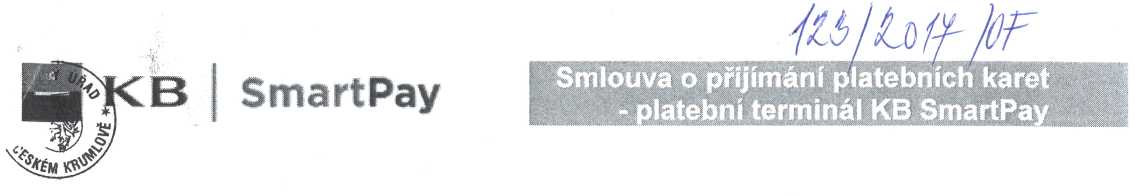 „Autorizace“ je proces, během kterého je ověřována platnost Platební karty, skutečnost zda není Platební karta blokována nebo stoplistována, zda je Platební karta určena k provádění dané transakce a zda je na účtu, ke kterému byla Platební karta vydána, dostatek volných prostředků k úhradě platby.„Debetní karta“ je kategorie platebního prostředku, který je vydáván k běžnému účtu plátce a jejím používáním plátce nebo jím pověřená osoba čerpá finanční prostředky uložené na jeho běžném účtu; nejedná se o Předplacenou kartu.„Dodavatel“ je obchodní společnost Global Payments Europe, s.r.o., se sídlem V olšinách 626/80, Praha 10, IČO: 27088936 nebo obchodní společnost SONET, společnost s.r.o., se sídlem Lužická 9, Brno, IČO: 15527107 nebo obchodní společnost PRINTEC CZECH REPUBLIC, s.r.o., se sídlem Ohradní 1394/61, Praha 4, IČO: 28886755.„Dotazník“ je formulář Poskytovatelů služeb, jehož prostřednictvím žádá Obchodník o uzavření Smlouvy nebo o zařazení další provozovny na seznam provozoven, které mohou přijímat Platební karty.„Inkasní účet“ je běžný účet Obchodníka č. 19-221241/0100 vedený u Banky. Poskytovatelé služeb z tohoto účtu provádí inkaso ceny za zúčtování transakcí Platebními kartami.„Kreditní karta“ je kategorie platebního prostředku, který je navázán na úvěrový účet plátce a jejímž používáním čerpá plátce nebo jím pověřená osoba volné finanční prostředky - úvěr od banky v předem sjednaném limitu, a to i opakovaně.„Mezinárodní karetní společnosti“ jsou MasterCard lne., VISA lne., Diners Club Int. nebo JCB, poskytující bankám oprávnění pro zúčtování transakcí platebními kartami vydávanými podle pravidel těchto jednotlivých karetních společností.„MIF (Multilateral Interchange Fee)“ je mezibankovní poplatek placený bankou Obchodníka vydavateli Platební karty stanovovaný v rámci limitů daných MIF nařízením Mezinárodním karetním společnostem MasterCard a VISA za každou přímou nebo nepřímou transakci mezi bankou Obchodníka a vydavatelem Platební karty. Tento poplatek tvoří součást ceny za zúčtování transakcí dle této Smlouvy, avšak není předmětem dohody mezi Poskytovateli služeb a Obchodníkem.„MIF++“ je poplatek, skládající se ze tří složek:MIFPoplatky karetních společností VISA a MasterCard za uskutečněné transakce.Transakční poplatek účtovaný Obchodníkovi„Platební karty“ jsou typy platebních karet uvedené v této Smlouvě. Obchodník je oprávněn přijímat pouze Platební karty uvedené v článku 5 této Smlouvy, u nichž je doplněna cena a autorizační limit.„Pokyny“ je dokument Pokyny pro provádění transakcí platebními kartami, který je Oznámením ve smyslu Všeobecných podmínek. Pokyny jsou umístěny na stránkách KB SmartPay: www.kbsmartpay.cz a Obchodník prohlašuje, že se s nimi seznámil.„Poplatky karetních společností VISA a MasterCard“ jsou poplatky stanovené sazebníky těchto Mezinárodních karetních společností placené Poskytovateli služeb těmto Mezinárodním karetním společnostem. Tyto poplatky tvoří součást ceny za zúčtování transakcí dle této Smlouvy, avšak nejsou předmětem dohody mezi Poskytovateli služeb a Obchodníkem. Aktuální výše Poplatků karetních společností VISA a MasterCard je zveřejněna na internetových stránkách KB SmartPay: www.kbsmartpay.cz.„Předplacená karta“ je kategorie platebního prostředku, na níž jsou uloženy elektronické peníze (elektronická peněženka).„Služební karta“ je jakýkoli platební prostředek založený na platební kartě vydaný podnikům, subjektům veřejného sektoru nebo osobám samostatně výdělečně činným, jehož použití je omezeno na úhradu služebních výdajů, přičemž platby uskutečněné takovou kartou jsou přímo odepsány z účtu dotčeného podniku, subjektu veřejného sektoru nebo osoby samostatně výdělečně činné.„Technická příloha“ je dokument, který obdržel Obchodník před účinností této Smlouvy, obsahující technické požadavky pro instalaci platebního terminálu.„Transakční poplatek účtovaný Obchodníkovi“ je poplatek, jejž hradí Obchodník Poskytovateli služeb v souvislosti s karetními platebními transakcemi. Tento poplatek je předmětem ujednání mezi Poskytovateli služeb a Obchodníkem a odráží náklady a marže Poskytovatelů služeb.„Účet“ je kterýkoliv z běžných účtů Obchodníka vedených u Banky, který je uveden v příloze této Smlouvy nebo který Obchodník Poskytovatelům služeb v souladu s touto Smlouvou písemně oznámí. Poskytovatelé služebCataps s.r.o., se sídlem:Praha 1 - Nové Město, Václavské náměstí 796/42,PSČ 114 07, IČO: 03633144ZAPSANÁ V OBCHODNÍM REJSTŘÍKU VEDENÉM MĚSTSKÝM SOUDEM V PRAZE, ODDÍL B, VLOŽKA 235160Komerční banka, a.s., se sídlem:Praha 1, Na Příkopě 33 čp. 969,PSČ 114 07, IČO: 45317054ZAPSANÁ V OBCHODNÍM REJSTŘÍKU VEDENÉM MĚSTSKÝm SOUDEM V PRAZE, ODDÍL B, VLOŽKA 13602/11DATUM ÚČINNOSTI ŠABLONY 2.1.2017 VER F SMLVYBAV.DOT 21.2.2017 2:09 ODP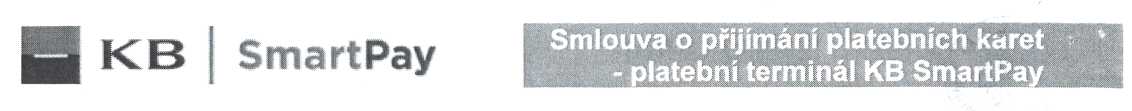 zúčtovávají transakce provedené v určité provozovně Obchodníka ve prospěch Účtu, který je uveden u příslušné provozovny Obchodníka v příloze této Smlouvy.„Vybavení“ má význam uvedený v článku 2.3 této Smlouvy.Povinnosti Poskytovatelů služebSlužby budou poskytovány Poskytovateli služeb společně na základě této Smlouvy a v rámci platných právních předpisů s tím, že každý Poskytovatel služeb je zodpovědný pouze za ty Služby, které sám poskytuje, a to v rozsahu, v jakém je poskytuje; užití ustanovení § 1874 občanského zákoníku je tímto výslovně vyloučeno. S ohledem na postavení Banky jako osoby oprávněné z titulu své bankovní licence poskytovat platební služby podle zákona č. 284/2009 Sb., o platebním styku, bude Smlouva provozně plněna KB SmartPay - jako subjektem poskytujícím technické služby v souvislosti se Službami - pokud nebude podle právních předpisů či pravidel Mezinárodních karetních společností vyžadováno, aby byla plněna přímo Bankou.Banka bude - jako osoba oprávněná z titulu své bankovní licence poskytovat platební služby - poskytovat jako součást Služeb následující služby:zajištění procesu Autorizace;převod částek dlužných Obchodníkovi za dodané zboží nebo poskytnuté služby a uhrazené zákazníkem Obchodníka za použití Platební karty na příslušný Účet;započtení částek, včetně tzv. zpětné platby (chargeback) dlužných Obchodníkem proti prostředkům náležejících Obchodníkovi podle Smlouvy, a to na základě vlastního uvážení nebo dle pokynu KB SmartPay;zadržení platby náležející Obchodníkovi podle Smlouvy, a to na základě vlastního uvážení nebo dle pokynu KB SmartPay (např. podezření na podvodné jednání, případy neplnění finančních závazků Obchodníka);všechny Služby, které musí být poskytnuty Bankou jako osobou oprávněnou z titulu své bankovní licence poskytovat platební služby a/nebo jako držitelem licence Mezinárodní karetní společnosti, dle platných právních předpisů nebo pravidel Mezinárodních karetních společností.KB SmartPay bude jako součást Služeb poskytovat všechny služby, které nebudou poskytovány Bankou, zahrnující:zajištění procesu karetní platební transakce;identifikace karetní platební transakce, která splňuje kritéria podezřelé transakce;blokování karetní platební transakce identifikované jako potenciálně nestandardní transakce;zajištění vyřízení stížností u Mezinárodních karetních společností; audílení pokynů Bance dle bodu c) a d) podle odstavce výše.KB Smartpay bude vybrané Služby poskytovat též jako zástupce Banky.KB SmartPay předá Obchodníkovi do bezplatného užívání platební terminály pro provádění elektronických transakcí Platebními kartami, účtenky a další vybavení pro provádění transakcí prostřednictvím Platebních karet (dále jen „Vybavení") pro jednotlivé provozovny. Vybavení je majetkem KB SmartPay. Platební terminály určené pro jednotlivé provozovny Obchodníka, včetně adres provozoven jsou uvedeny v příloze této Smlouvy. Poskytovatelé služeb Obchodníkovi dále předají potřebné propagační materiály a znaky Platebních karet pro jednotlivé provozovny Obchodníka.Vybavení je dodáno v souladu s MIF nařízením.Poskytovatelé služeb zajistí instalaci platebních terminálů v jednotlivých provozovnách Obchodníka Dodavatelem.Poskytovatelé služeb zajistí, že Dodavatel bude odstraňovat nahlášené závady platebních terminálů v těchto časech:do 4 hodin na území hlavního města Prahy, pokud je závada nahlášena od 8:00 do 13:00 pracovního dne,do 8 hodin mimo území hlavního města Prahy, pokud je závada nahlášena od 8:00 do 13:00 pracovního dne,v průběhu následujícího pracovní dne, pokud je závada nahlášena po 13:00 pracovního dne, nebo v den, který není pracovním dnem.Poskytovatelé služeb budou hradit náklady na běžnou údržbu a opravy platebního terminálu prováděné v pracovní dny od 7:00 hodin do 18:00 hodin. V rámci běžné údržby a oprav Poskytovatelé služeb hradí odstranění závad vzniklých běžným provozem platebního terminálu, dodávku náhradních dílů, odbornou práci techniků, cestovní náhrady, 1x ročně preventivní prohlídku platebního terminálu, službu HOT LINE (telefonní číslo služby je uvedeno na platebním terminálu) a v případě nefunkčnosti platebního terminálu provedení výměny terminálu do 24 hodin zaCataps s.r.o., se sídlem:Praha 1 - Nové Město, Václavské náměstí 796/42,PSČ 114 07, IČO: 03633144ZAPSANÁ V OBCHODNÍM REJSTŘÍKU VEDENÉM MĚSTSKÝM SOUDEM V PRAZE, ODDÍL B, VLOŽKA 235160Komerční banka, a.s., se sídlem:Praha 1, Na Příkopě 33 čp. 969,PSČ 114 07, IČO: 45317054ZAPSANÁ V OBCHODNÍM REJSTŘÍKU VEDENÉM MĚSTSKÝm SOUDEM V PRAZE, ODDÍL B, VLOŽKA 13603/11DATUM ÚČINNOSTI ŠABLONY 2.1.2017 VER F SMLVYBAV.DOT 21.2.2017 2:09 ODP.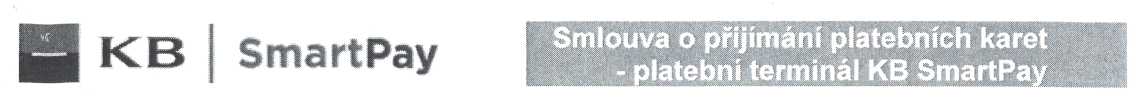 nový terminál stejné konfigurace.Poskytovatelé služeb vyškolí zaměstnance Obchodníka pro prácí s Platebními kartami a zabezpečí vyškolení zaměstnanců Obchodníka pro obsluhu platebních terminálů.Poskytovatelé služeb budou Obchodníkovi poskytovat odměnu za zadržené Platební karty za podmínek uvedených v Pokynech.Povinnosti ObchodníkaObchodník se zavazuje používat platební terminál v souladu s touto Smlouvou, Pokyny a dalšími pokyny Dodavatele a Poskytovatelů služeb. Při používání platebního terminálu je Obchodník povinen postupovat rovněž podle pokynů zobrazených na terminálu.Obchodník je povinen bez zbytečného odkladu převzít platební terminál od Dodavatele a umožnit jeho instalaci v určené provozovně na místě přístupném držitelům Platebních karet.Obchodník je povinen využívat Vybavení výhradně pro zúčtování úhrad za zboží a služby uvedené v příslušném Dotazníku. Obchodník nesmí používat Vybavení k zúčtování transakcí třetích stran.Obchodník je povinen chránit platební terminál před poškozením, ztrátou, zcizením nebo zničením.Obchodník není oprávněn bez předchozího písemného souhlasu Poskytovatelů služeb přemísťovat platební terminál mimo určenou provozovnu.Obchodník není oprávněn bez písemného souhlasu Poskytovatelů služeb provádět žádné zásahy do softwaru platebního terminálu, zhotovovat jeho kopie ani tento software žádným jiným způsobem rozšiřovat nebo distribuovat.Obchodník je povinen umožnit zaměstnancům Poskytovatelů služeb v obvyklou denní dobu vstup do provozoven Obchodníka za účelem kontroly používání Vybavení.Obchodník je povinen udržovat platební terminál funkční a v případě jakékoliv jeho závady je povinen neprodleně informovat Dodavatele tak, aby závada mohla být co nejdříve odstraněna.Obchodník hradí Dodavateli veškeré náklady na opravu platebního terminálu, pokud byla závada platebního terminálu způsobena nesprávnou manipulací s terminálem.Obchodník je povinen umožnit instalaci platebního terminálu v určené provozovně a zajistit na vlastní náklady připojení platebního terminálu k autorizačnímu středisku Poskytovatelů služeb prostřednictvím telefonní linky nebo veřejné datové sítě. Obchodní místo / určená provozovna musí být pro instalaci platebního terminálu technicky připravena podle Technické přílohy. Obchodník stvrzuje, že se před účinností Smlouvy seznámil s Technickou přílohou, která mu byla předána a souhlasí s tím, že se bude řídit jejími ustanoveními. V případě, že obchodní místo / určená provozovna nesplní požadavky a podmínky dle Technické přílohy nejpozději do dohodnutého termínu instalace platebního terminálu s Dodavatelem, zavazuje se Obchodník, že uhradí náklady související s marným výjezdem technika. Obchodník bude dále na vlastní náklady zajišťovat provoz platebního terminálu, zejména hradit telekomunikační poplatky a náklady na spotřební materiál např. papírové kotoučky do tiskárny platebního terminálu.Obchodník bude Dodavateli dále hradit zejména následující jednorázové technické úkony na platebním terminálu: změna stávajícího připojení platebního terminálu, opětovná instalace platebního terminálu při jeho přemístění, změny na platebním terminálu (např. změna účtenky) na místě nebo dálkově, dodání supervizor karty, dodatečné proškolení Obchodníka.Obchodník není oprávněn stanovit minimální částku transakce, která může být hrazena prostřednictvím Platebních karet.Obchodník je povinen uchovávat doklady o provedených transakcích prostřednictvím Platebních karet po dobu 2 let od provedení transakce a poskytnout Poskytovatelům služeb jejich kopie nejpozději do 5 pracovních dnů ode dne doručení písemné žádosti o jejich poskytnutí.Obchodník je povinen písemně oznamovat Poskytovatelům služeb v dostatečném předstihu všechny změny, které mohou mít vliv na řádné plnění povinností podle této Smlouvy; zejména změny právní formy Obchodníka, změny názvu/obchodní firmy Obchodníka, změny bankovního spojení, zrušení nebo změnu adresy provozovny přijímající Platební karty, změnu kontaktních osob a osob oprávněných jednat jménem Obchodníka nebo změnu jeho telefonního spojení.Cataps s.r.o., se sídlem:Praha 1 - Nové Město, Václavské náměstí 796/42,PSČ 114 07, IČO: 03633144ZAPSANÁ V OBCHODNÍM REJSTŘÍKU VEDENÉM MĚSTSKÝM SOUDEM V PRAZE. ODDÍL B, VLOŽKA 235150Komerční banka, a.s., se sídlem:Praha 1, Na Příkopě 33 čp. 969,PSČ 114 07, IČO: 45317054ZAPSANÁ V OBCHODNÍM REJSTŘÍKU VEDENÉM MĚSTSKÝm SOUDEM V PRAZE. ODDÍL B. VLOŽKA 13604/11DATUM ÚČINNOSTI ŠABLONY 2. 1.2017 VER F SMLVYBAV.DOT 21.2.2017 2:09 ODP.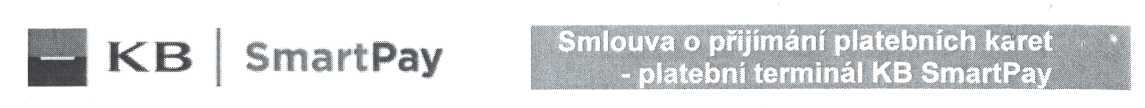 Obchodník je povinen uplatnit veškeré reklamace, které se týkají Poskytovateli služeb zúčtovaných transakcí, nejpozději do 30 kalendářních dnů od data, kdy Poskytovatelé služeb připsali nebo poukázali částku příslušné transakce v souladu s touto Smlouvou ve prospěch ÚčtuObchodník je povinen viditelně umístit znaky Platebních karet dodané Poskytovateli služeb v určené provozovně.Obchodník je povinen zajistit, aby byl v den splatnosti ceny za zúčtování transakcí na Inkasním účtu nebo Inkasních účtech dostatek peněžních prostředků pro úhradu celkové částky ceny za zúčtování transakcí. Pokud na Inkasním účtu nebude dostatek peněžních prostředků pro úhradu celkové částky ceny za zúčtování transakcí je Obchodník povinen zajistit povolení debetního zůstatku k Inkasnímu účtu.Obchodník je povinen, v případě, že se rozhodne nepřijímat všechny Platební karty konkrétní Mezinárodní karetní společnosti, informovat srozumitelným a jednoznačným způsobem, a to a ve stejném okamžiku, kdy spotřebitele/zákazníka informuje o tom, že přijímá jiné karty a platební prostředky dané Mezinárodní karetní společnosti. Tyto informace musí být uvedeny na viditelném místě u vchodu do provozovny a u pokladny, případně u prodeje na dálku na internetové stránce Obchodníka či jiném použitelném elektronickém či mobilním nosiči dat s tím, že musí být poskytnuty s dostatečným předstihem předtím, než dojde k uzavření kupní smlouvy mezi Obchodníkem a jeho zákazníkem.Obchodník není oprávněn odmítnout akceptaci určité Platební karty na základě totožnosti vydavatele či držitele Platební karty.Autorizace a zúčtování transakcíPoskytovatelé služeb budou provádět Autorizaci transakcí v souladu s Pokyny.Poskytovatelé služeb budou zúčtovávat transakce provedené s použitím Platebních karet ve prospěch příslušného Účtu.Pokud je Účet vedený u Banky, Poskytovatelé služeb připíší na Účet částky transakcí provedených prostřednictvím platebního terminálu do 3 Obchodních dnů ode dne uskutečnění příslušné transakce.Pokud Účet není vedený u Banky, Poskytovatelé služeb poukáží ve výše uvedených lhůtách příslušnou částku do zúčtovacího centra ČNB.Obchodník souhlasí s tím, aby Poskytovatelé služeb byli oprávněni, v rozsahu a v případech dle této Smlouvy, bez jakýchkoliv omezení inkasovat ceny, poplatky, výlohy a jakékoliv jiné platby z příslušného účtu Obchodníka a aby tyto poplatky a jakékoliv jiné platby byly připsány Poskytovateli služeb na účet č. 107-4649060217/0100, vedený u Banky. Souhlas Obchodníka s inkasováním cen, poplatků, výloh a jakýchkoliv jiných plateb Poskytovateli služeb je poskytnut na celou dobu trvání Smlouvy a dále na dobu následujících 13 měsíců od jejího ukončení. V případě, že Obchodník nemá veden Účet u Banky, zavazuje se Obchodník poskytnout Poskytovatelům služeb svůj souhlas způsobem určeným příslušnou osobou, která vede Účet Obchodníka.Poskytovatelé služeb předají transakce provedené s použitím Platebních karet k zúčtování bance plátce nejpozději do 3 Obchodních dnů ode dne zpracování účtenek a sumářů Poskytovateli služeb nebo ode dne uskutečnění příslušné transakce prostřednictvím platebního terminálu. Pokud nedošlo k připsání nebo poukázání částky transakce Obchodníkovi dříve podle článku 4.3 nebo článku 4.4, připíší Poskytovatelé služeb prostředky transakce na Účet v den, kdy je obdrží od banky plátce nebo je v této lhůtě poukáží do zúčtovacího centra ČNB.Cena5.1 Obchodník bude Poskytovatelům služeb platit ceny za zúčtování transakcí ve výši:ZAPSANÁ V OBCHODNÍM REJSTŘÍKU VEDENÉM MĚSTSKÝM SOUDEM V PRAZE, ODDÍL B. VLOŽKA 235160	ZAPSANÁ V OBCHODNÍM REJSTŘÍKU VEDENÉM MĚSTSKÝm SOUDEM V PRAZE, ODDÍL B. VLOŽKA 1360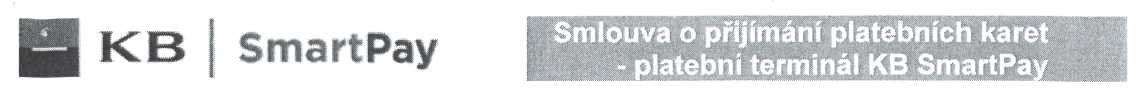 Cataps s.r.o., se sídlem:Praha 1 - Nové Město, Václavské náměstí 796/42,
PSČ 114 07, IČO: 03633144Komerční banka, a.s., se sídlem: Praha 1, Na Příkopě 33 čp. 969, PSČ 114 07, IČO: 453170545/11DATUM ÚČINNOSTI ŠABLONY 2. 1.2017 VER F SMLVYBAV.DOT 21.2.2017 2:09 ODP.z hodnoty transakcí uskutečněných jednotlivými typy Platebních karet prostřednictvím platebních terminálů.Obchodník souhlasí s tím, že Poskytovatelé služeb budou Obchodníkovi na výpisech z akceptace Platebních karet
zobrazovat údaje o výši poplatků za každou karetní transakcí v podobě jedné celkové ceny účtované souhrnně za
všechny kategorie a různé značky Platebních karet zahrnující: (i) MIF, (ii) Poplatky karetních společností VISA
a MasterCard a (iii) Transakční poplatky účtované Obchodníkovi.Na základě žádosti Obchodníka a jeho souhlasu je dále ujednáno, že Poskytovatelé služeb budou Obchodníkovi
nabízet a účtovat poplatky za danou karetní transakci v podobě jedné celkové ceny účtované souhrnně za všechny
kategorie a různé značky Platebních karet zahrnující: (i) MIF, (ii) Poplatky karetních společností VISA a MasterCard
a (iii) Transakční poplatky účtované Obchodníkovi.Poskytovatelé služeb a Obchodník se dohodli, že Poskytovatelé služeb budou provádět inkaso ceny za zúčtování
transakcí z Inkasního účtu vždy 2. Obchodní den následující po konci kalendářního měsíce, v němž byly provedeny
příslušné transakce, za které se cena platí, a to bez dalšího souhlasu či příkazu Obchodníka. Obchodník souhlasí
s tím, že Poskytovatelé služeb jsou oprávněni provádět úhradu ceny z Inkasního účtu i do debetu. Úhrada Ceny za
zúčtování transakcí bude takto prováděna za každý typ Platební karty zvlášť.Poskytovatelé služeb budou Obchodníka o částkách ceny za zúčtování transakcí informovat tzv. „Měsíčním
přehledem“, což je souhrnný přehled částek cen za zúčtování transakcí a hrubých a čistých částkách transakcí
zúčtovaných v rámci příslušného kalendářního měsíce jednotlivými typy Platebních karet. Tento přehled je vytvářen
za každou provozovnu Obchodníka zvlášť a je zasílán Obchodníkovi stejným způsobem jako výpisy z akceptace
Platebních karet.Autorizační limityObchodníkovi se stanovuje nulový autorizační limit pro elektronické realizace plateb uskutečněné Platebními
kartami v platebním terminálu pro jednotlivé Platební karty.MlčenlivostObchodník i Poskytovatelé služeb se zavazují zachovávat mlčenlivost o skutečnostech vyplývajících z této
Smlouvy.Změna provozoven a účtůPoskytovatelé služeb a Obchodník se mohou dohodnout na změně provozoven Obchodníka. Obchodník žádá
Poskytovatele služeb o změnu provozoven, které přijímají Platební karty formou nově vyplněného Dotazníku, který
doručí Poskytovatelům služeb. Poskytovatelé služeb přidělí novým provozovnám Obchodníka identifikační číslo.
Změna provozoven je účinná podpisem příslušné přílohy této Smlouvy obsahující provozovny Obchodníka
schválené Poskytovateli služeb. Poskytovatelé služeb si vyhrazují právo žádosti Obchodníka o rozšíření počtu
provozoven nevyhovět.Obchodník je oprávněn Poskytovatele služeb písemně požádat o změnu Účtu, s uvedením příslušné provozovny,
v jehož prospěch Poskytovatelé služeb podle této Smlouvy zúčtovávají transakce provedené Platebními kartami.
Poskytovatelé služeb provedou změnu bez zbytečného odkladu a písemně Obchodníkovi změnu potvrdí.Závěrečná ustanoveníPoskytovatelé služeb i Obchodník jsou oprávněni tuto Smlouvu kdykoliv písemně vypovědět, a to i bez uvedení
důvodu. Výpovědní doba při výpovědi dané Obchodníkem činí 30 kalendářních dnů a počíná běžet dnem doručení
výpovědi Poskytovatelům služeb. Výpovědní doba při výpovědi dané Poskytovateli služeb činí 2 měsíce a počíná
běžet dnem doručení výpovědi Obchodníkovi.Poskytovatelé služeb jsou oprávněni od této Smlouvy odstoupit s okamžitou účinností v případech stanovenýchVšeobecnými podmínkami a dále, pokud:Obchodník poruší jakýmkoliv způsobem tuto Smlouvu, neboCataps s.r.o., se sídlem:	Komerční banka, a.s., se sídlem:Praha 1 - Nové Město, Václavské náměstí 796/42,	Praha 1, Na Příkopě 33 čp. 969,PSČ 114 07, IČO: 03633144	PSČ 114 07, IČO: 45317054ZAPSANÁ V OBCHODNÍM REJSTŘÍKU VEDENÉM MĚSTSKÝM SOUDEM V PRAZE, ODDÍL B, VLOŽKA 235160	ZAPSANÁ V OBCHODNÍM REJSTŘÍKU VEDENÉM MĚSTSKÝm SOUDEM V PRAZE, ODDÍL B, VLOŽKA 13606/11DATUM ÚČINNOSTI ŠABLONY 2. 1.2017 VER F SMLVYBAV.DOT 21.2.2017 2:09 OOP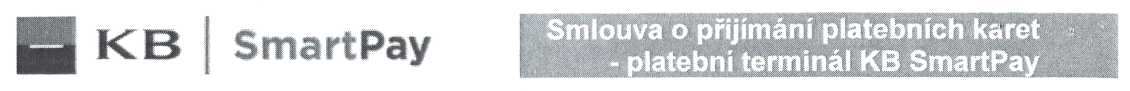 v provozovně Obchodníka dojde k uskutečnění podvodných transakcí s Platebními kartami, nebov provozovně Obchodníka nebyla v průběhu 12 měsíců provedena žádná transakce prostřednictvím Platební karty.V případech uvedených pod písmenem b) nebo c) výše jsou Poskytovatelé služeb oprávněni určit, že Smlouva zaniká pouze ve vztahu k provozovně Obchodníka, kde došlo ke skutečnosti podle písmene b) nebo c).Poskytovatelé služeb ve výpovědi, případně v oznámení o odstoupení, Obchodníkovi sdělí den, ke kterému bude ukončen provoz platebních terminálů.Doručování výpovědi a oznámení o odstoupení se řídí ustanoveními Všeobecných podmínek.Obchodník je povinen bezodkladně po zániku této Smlouvy vrátit KB SmartPay poskytnuté Vybavení	ve	stavu,v jakém je převzal, s přihlédnutím k obvyklému opotřebení, a odstranit znaky Platebních karet v provozovnách.Ukončení Smlouvy se nedotýká nároku Poskytovatelů služeb na náhradu škody vzniklé z porušení	této	Smlouvy,rovněž se Obchodník nezbavuje povinnosti vyrovnat své dluhy vzniklé nedodržením povinností,	včetně	dluhůvzniklých po dobu platnosti této Smlouvy.Obchodník i Poskytovatelé služeb na sebe přebírají nebezpečí změny okolností v souvislosti s právy a povinnostmi smluvních stran vzniklými na základě a v souvislosti se Smlouvou. Obchodník i Poskytovatelé služeb vylučují uplatnění ustanovení § 1765 odst. 1 a § 1766 občanského zákoníku na svůj smluvní vztah založený Smlouvou.Tato Smlouva se uzavírá na dobu neurčitou.Smlouva je vyhotovena ve třech vyhotoveních, z nichž každá ze Smluvních stran obdrží jedno vyhotovení.Tato Smlouva nabývá platnosti a účinnosti dnem uzavření.vlastnoruční podpisJméno:	Mgr. Dalibor CardaFunkce: starosta městaZAPSANÁ V OBCHODNÍM REJSTŘÍKU VEDENÉM MĚSTSKÝM SOUDEM V PRAZE, ODDÍL B, VLOŽKA 235160	ZAPSANÁ V OBCHODNÍM REJSTŘÍKU VEDENÉM MĚSTSKÝm SOUDEM V PRAZE. ODDÍL B, VLOŽKA 1360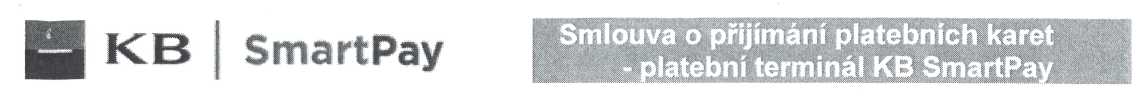 V Č.Budějovicích dneCataps, s.r.o.vlastnoruční podpisJméno: Martina Vlčková Funkce: Kay Account Manager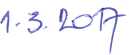 vlastnoruční podpis zaměstnance Komerční banky, a.s.Osobní údaje zkontroloval(a) dneIng. Zdeňka Draxlerová bankovní poradce - Corporate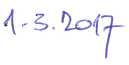 vlastnoruční podpisJméno:	Ing. Zdeňka DraxlerováFunkce: bankovní poradce - CorporateCataps s.r.o., se sídlem:Praha 1 - Nové Město, Václavské náměstí 796/42,
PSČ 114 07, IČO: 03633144Komerční banka, a.s., se sídlem: Praha 1, Na Příkopě 33 čp. 969, PSČ 114 07, IČO: 453170547/11DATUM ÚČINNOSTI ŠABLONY 2.1.2017 VER F SMLVYBAV.DOT 21.2.2017 2:09 OOP.V Č.Krumlově dneMĚSTO ČESKÝ KRUMLOV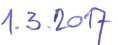 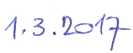 V Č.Budějovicích dne
Komerční banka, a.s.vlastnoruční podpisJméno:	Ing. Martin ČapekFunkce: Account - Officer CorporatePříloha č. 1 ke Smlouvě o přijímání platebních karet - platební terminály KB SmartPayKomerční banka, a.s., se sídlem Praha 1, Na Příkopě 33 čp. 969, PSČ 114 07, IČO: 45317054, zapsaná v obchodním rejstříku vedeném Městským soudem v Praze, sp. zn. B 1360 (dále jen „Banka“)aCataps, s.r.o., se sídlem Praha 1 - Nové Město, Václavské náměstí 796/42, PSČ 110 00, IČO: 03633144, zapsaná v obchodním rejstříku vedeném Městským soudem v Praze, sp. zn. C 235160 (dále jen „KB SmartPay“)(Banka a KB SmartPay každý dále také jen „Poskytovatel služeb“ nebo společně jako „Poskytovatelé služeb“)aprávnická osoba (dále jen „Obchodník“)*je-li Obchodník zapsán v obchodním rejstříku; **není-li Obchodník zapsán v obchodním rejstříku(Poskytovatelé služeb a Obchodník společně dále také jen „Smluvní strany“)V Č.Budějovicích dne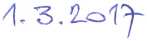 Komerční banka, a.s.vlastnoruční podpisJméno:	Mgr. Dalibor CardaFunkce: starosta městaJméno:	Ing. Martin ČapekFunkce: Account - Officer CorporateOsobní údaje zkontroloval(a) dne Ing. Zdeňka Draxlerovábankovní poradce - Corporate	vlastnoruční podpisJméno:	Ing. Zdeňka DraxlerováFunkce: bankovní poradce - Corporatevlastnoruční podpis zaměstnance Komerční banky, a.s.Cataps s.r.o., se sídlem:	Komerční banka, a.s., se sídlem:Praha 1 - Nové Město, Václavské náměstí 796/42,	Praha 1, Na Příkopě 33 čp. 969,PSČ 114 07, IČO: 03633144	PSČ 114 07, IČO: 45317054ZAPSANÁ V OBCHODNÍM REJSTŘÍKU VEDENÉM MĚSTSKÝM SOUDEM V PRAZE, ODDÍL B, VLOŽKA 235160	ZAPSANÁ V OBCHODNÍM REJSTŘÍKU VEDENÉM MĚSTSKÝm SOUDEM V PRAZE, ODDÍL B, VLOŽKA 13608/11DATUM ÚČINNOSTI ŠABLONY 2. 1.2017 VER F SMLVYBAV.DOT 21.2.2017 2:09 ODP.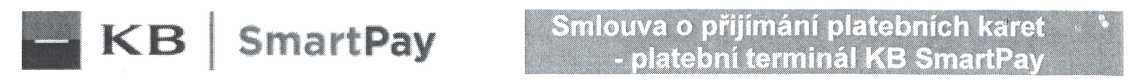 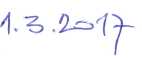 vlastnoruční podpisMĚSTO ČESKÝ KRUMLOVV Č.Krumlově dne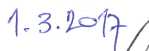 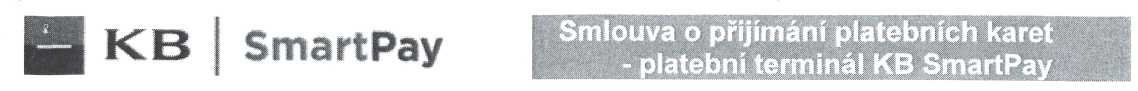 V Č.Budějovicích dne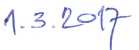 Cataps, s.r.o.vlastnoruční podpisJméno: Martina Vlčková Funkce: Kay Account ManagerCataps s.r.o., se sídlem;Praha 1 - Nové Město, Václavské náměstí 796/42,PSČ 114 07, IČO: 03633144ZAPSANÁ V OBCHODNÍM REJSTŘÍKU VEDENÉM MĚSTSKÝM SOUDEM V PRAZE, ODDÍL B, VLOŽKA 235160Komerční banka, a.s., se sídlem:Praha 1, Na Příkopě 33 čp. 969,PSČ 114 07, IČO: 45317054ZAPSANÁ V OBCHODNÍM REJSTŘÍKU VEDENÉM MĚSTSKÝm SOUDEM V PRAZE, ODDÍL B, VLOŽKA 13609/11DATUM ÚČINNOSTI ŠABLONY 2. 1.2017 VER F SMLVYBAV.DOT 21.2.2017 2:09 ODPTechnická příloha - specifikace pro instalaci platebního termináluKomunikace platebních terminálů na koncové systémy Dodavatele - Telefonní linka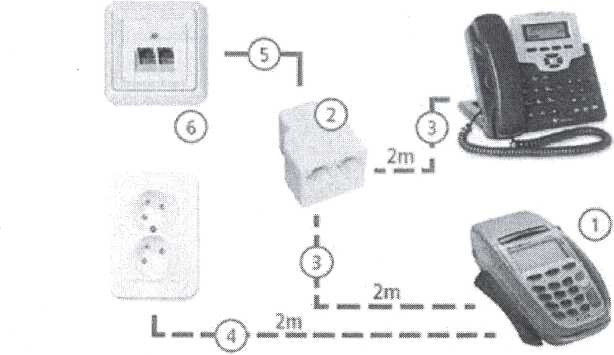 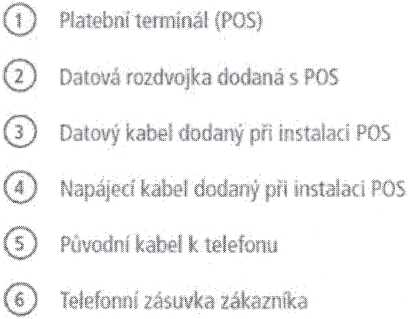 Telefonní linka - požadované podmínky pro instalaci terminálu, které je obchodník povinen zajistitDostupnost silového napájení (230 V) do vzdálenosti 2 m od stanoviště terminálu (zásuvka 230V)Dostupnost telefonní zásuvky RJ-11 do vzdálenosti 2 m od stanoviště termináluFunkční telefonní linka, případně analogová telefonní ústředna poskytovatele telefonního připojeníPlatební terminál je možné připojit prostřednictvím pobočkové telefonní linky přes analogovou telefonní ústřednuUmožnit provolbu na veřejnou telefonní síť (např. prostřednictvím provolby „0“) pokud se nejedná o přímou telefonní linku. Číslo předvolby na přímou linku uloží servisní technik do POS.Platební terminál není možné připojit prostřednictvím telefonní linky přes digitální ústřednuV případě telefonní linky s pulzní volbou může trvat vlastní sestavení spojení déle a platební terminál může opakovaně vytáčet příslušné telefonní číslo. Vhodnější je telefonní linka s tónovou volbou.Pro zajištění bezproblémové funkčnosti platebního terminálu je třeba na obchodním místě zpřístupnit telefonní linku a povolit telefonní čísla na Dodavatele, které zajišťují řádnou funkcionalitu terminálu.Technická podpora:Odpovědi na obecné dotazy týkající se přípravy instalačního místa lze získat na telefonu určeném pro HELP DESK Dodavatele. Odpovědi na odborné technické dotazy týkající se potřebného nastavení infrastruktury na instalačním místě lze získat na e-mailové adrese určené pro HELP DESK Dodavatele.Cataps s.r.o., se sídlem:Praha 1 - Nové Město, Václavské náměstí 796/42,PSČ 114 07, IČO: 03633144ZAPSANÁ V OBCHODNÍM REJSTŘÍKU VEDENÉM MĚSTSKÝM SOUDEM V PRAZE, ODDÍL B, VLOŽKA 235160Komerční banka, a.s., se sídlem:Praha 1, Na Příkopě 33 čp. 969,PSČ 114 07, IČO: 45317054ZAPSANÁ V OBCHODNÍM REJSTŘÍKU VEDENÉM MĚSTSKÝm SOUDEM V PRAZE, ODDÍL B, VLOŽKA 136010/11DATUM ÚČINNOSTI ŠABLONY 2. 1.2017 VER F SMLVYBAV.DOT 21.2.2017 2.09 OOP.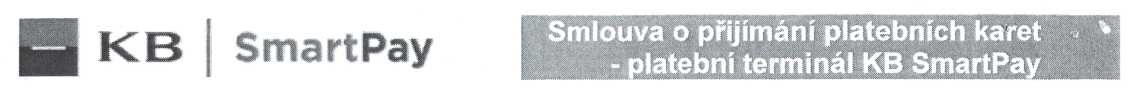 Technická příloha - specifikace pro instalaci platebního termináluKomunikace platebních terminálů na koncové systémy Dodavatele - IP připojení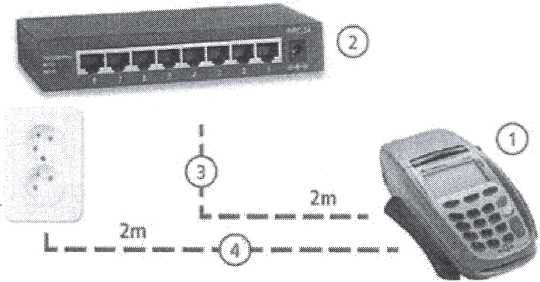 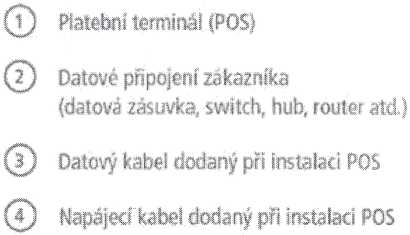 Datová linka - požadované podmínky pro instalaci terminálu, které je obchodník povinen zajistitDostupnost silového napájení (230 V) do vzdálenosti 2 m od stanoviště terminálu (zásuvka 230V)Dostupnost internetové zásuvky (internetového připojení) RJ-45 do vzdálenosti 2 m od stanoviště termináluMinimální garantovaná rychlost připojení musí být 64 Kb/sNa poskytovateli internetového připojení nezáleží, pokud dodává standardní služby (např. ADSL od 02, České Radiokomunikace, Volný nebo kabelový UPC od Karnevalu)Před platební terminál lze připojit komunikační prvek - router, switch, HUBPlatební terminál umí pracovat se statickou i dynamicky přidělovanou IP adresou. Adresa platebního terminálu je tvořena následovně - local IP, gateway, maska - volí zákazník resp. jeho IT oddělení. Platební terminál neumí adresovat prostřednictvím služby DNS.Platební terminál je vybaven TCP/IP kartou 10 MBps. Komunikuje po portu 443 (SSL)Technická podpora:Odpovědi na obecné dotazy týkající se přípravy instalačního místa lze získat na telefonu určeném pro HELP DESK Dodavatele. Odpovědi na odborné technické dotazy týkající se potřebného nastavení infrastruktury na instalačním místě lze získat na e-mailové adrese určené pro HELP DESK Dodavatele.Cataps s.r.o., se sídlem:Praha 1 - Nové Město, Václavské náměstí 796/42,	Praha 1, Na Příkopě 33 čp. 969,PSČ 114 07, IČO: 03633144	PSČ 114 07, IČO: 45317054ZAPSANÁ V OBCHODNÍM REJSTŘÍKU VEDENÉM MĚSTSKÝM SOUDEM V PRAZE, ODDÍL B, VLOŽKA 235160	ZAPSANÁ V OBCHODNÍM REJSTŘÍKU VEDENÉM MĚSTSKÝm SOUDEM V PRAZE, ODDÍL B. VLOŽKA 136011/11DATUM ÚČINNOSTI
ŠABLONY 2. 1.2017
VER F SMLVYBAV.DOT
21.2.2017 2:09 ODP.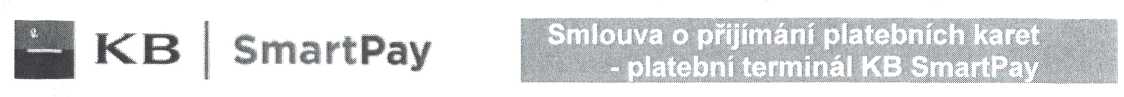 Komerční banka, a.s., se sídlem:Obchodní firma* / název**:MĚSTO ČESKÝ KRUMLOVSídlo:ČESKÝ KRUMLOV, 381 18 ČESKÝ KRUMLOV, Česká republikaIČO:00245836Zápis v obchodním rejstříku či jiné evidenci, včetně spisové značky:367/SBTyp kartySlužební kartyKreditní kartyDebetní kartyMasterCard1,25%1,25%1,25%VISA a VISA Electron1,25%1,25%1,25%Maestro1,25%V Pay1,25%JCB3,00%Diners Club a Discover3,20%Obchodní firma* / název**:MĚSTO ČESKÝ KRUMLOVSídlo:ČESKÝ KRUMLOV, 381 18 ČESKÝ KRUMLOV, Česká republikaIČO:00245836Zápis v obchodním rejstříku či jiné evidenci, včetně spisové značky:367/SBNázev a adresa provozovny včetně PSČČíslo Účtu provozovny / kód bankyMěnaúčtuPočet platebních terminálů v majetku Cataps, s.r.o.MĚSTSKÝ ÚŘAD ČESKÝ KRUMLOV, KAPLICKÁ 439, 381 01 ČESKÝ KRUMLOV19-221241/0100CZK1DODAVATELHELP LINE TELEFONHELP LINE EMAILGlobal Payments Europe267 197 197help.pos@gpe.czSONET543 423 555helpdesk@sonet.czPRINTEC246 029 997kb.objednavky@printecgroup.comPRIMÁRNÍAUTORIZACE(telefon)ZÁLOŽNÍAUTORIZACE(telefon)976 061 130267 990 930842 111 351284 021 872266 701 130